APPENDIXWorkshop detailsSeason 1: 2020.10.18 - 2021.01.08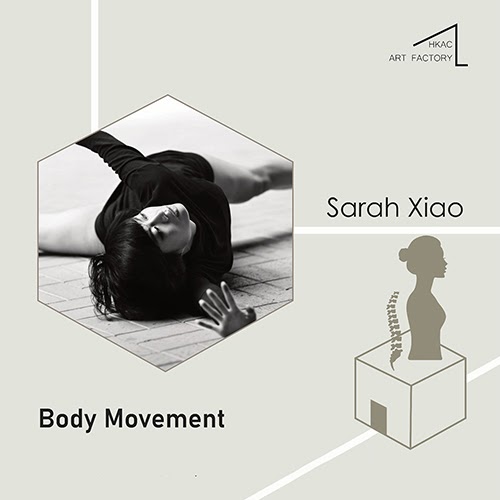 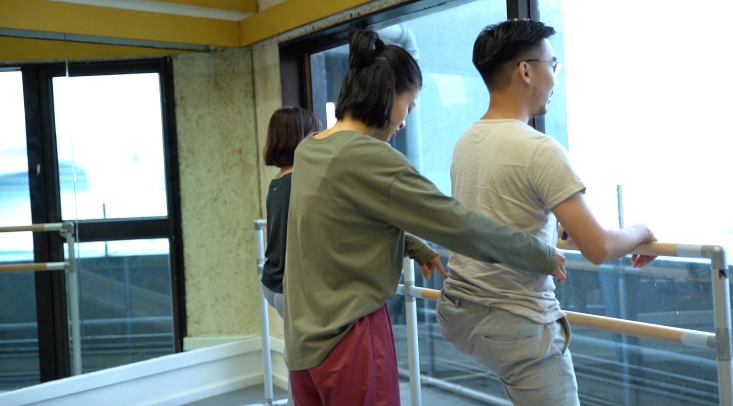 Body Movement		Sarah Xiao                               Every Tuesday 		18:30 - 19:30Every Sunday 		19:00 - 20:00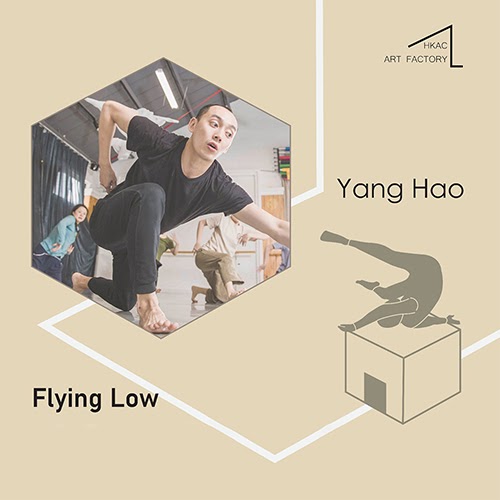 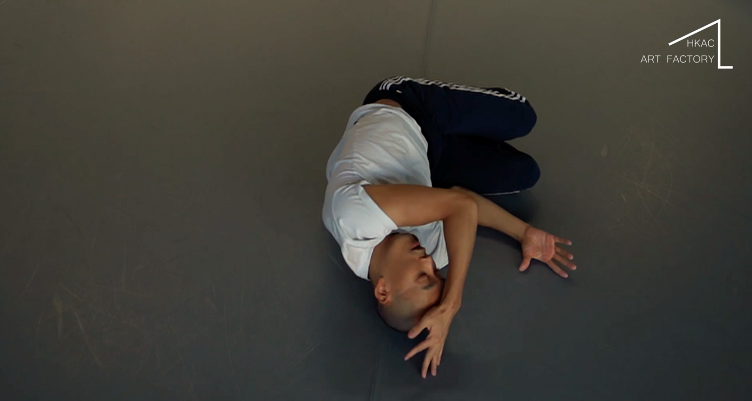 Flying Low			Yang HaoEvery Sunday 		12:00 - 13:00Every Monday		19:00 - 20:00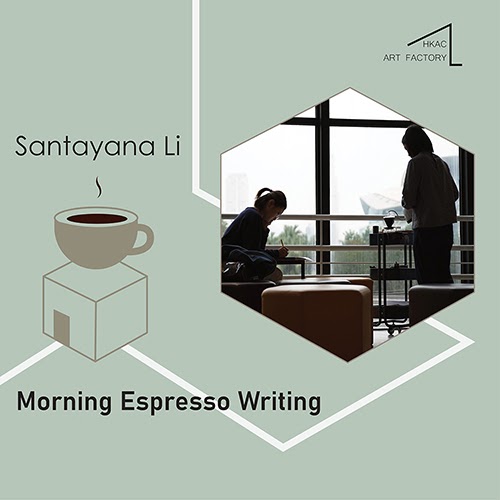 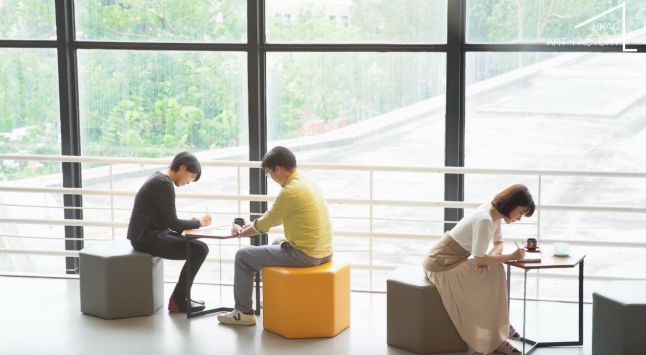 Morning Espresso Writing	Santayana Li  Every Monday - Friday 	08:00 - 09:0009:00 - 10:00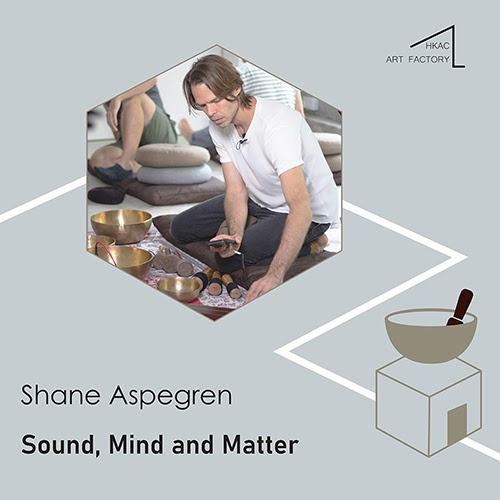 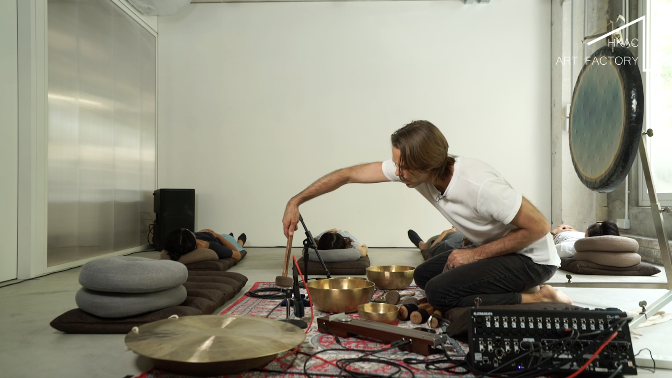 Sound, Mind and Matter	Shane Aspegren Every Wednesday 		17:30 - 18:30TicketingA token system will be used for all workshops. Patrons are free to spend their tokens in any of the workshops according to their preferences and are entitled to switch courses in the middle of the season as they see fit.Tokens will be available at the HKAC Art Shop.https://hkacartshop.store/*1 Token = 60 mins of workshop All tokens in the package should be used within two seasonsNo. of Token Purchased      	Unit Price of Token      	Package PriceSingle Token                	    	HKD150/hr                          	/6 Token Package         	    	HKD120/hr                  	HKD72012 Token Package       	    	HKD100/hr                  	HKD1,20018 Token Package       	    	HKD90/hr                    	HKD1,62024 or Above                         HKD80/hr                    	HKD1,920 - Every full course of the workshops will last for 8 - 12weeks, ranging from 1 to 5 60-minute sessions per week.---Scenario A – Tiffany is an office lady who is interested in trying and exploring different types of art forms. She opted for a 6 Token Package and decided to spend 1 token in each type of the workshop. After having a taste of each of them, she decided to spend the remaining 2 token on “Flying Low”.  All at your own discretion. Scenario B – Brandon is an experienced Hip Hop Dancer and would like to enlighten himself in a totally different type of dance form. He purchased the 24 token package and intended to join all sessions of “Flying Low”. Nonetheless, he fell sick and missed 1 session of “Flying Low”. He used the spare token for another workshop “Sound, Mind and Matter”. High degree of flexibility.  